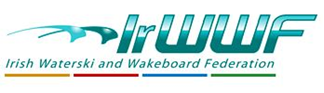 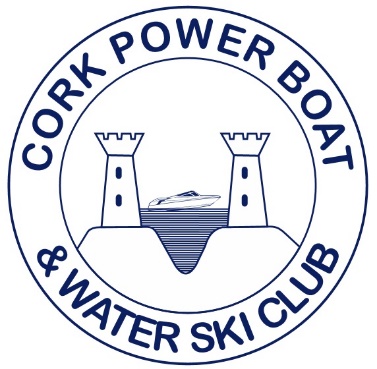 Irish National Waterski Championships 2022 Jump ResultsOpen MenJake Bridges 1st Open Men                                          41.3mDaniel Galvin 2nd Open Men                                        35.5m+45 MenBarry Galvin 1st +45 Men                                            36m